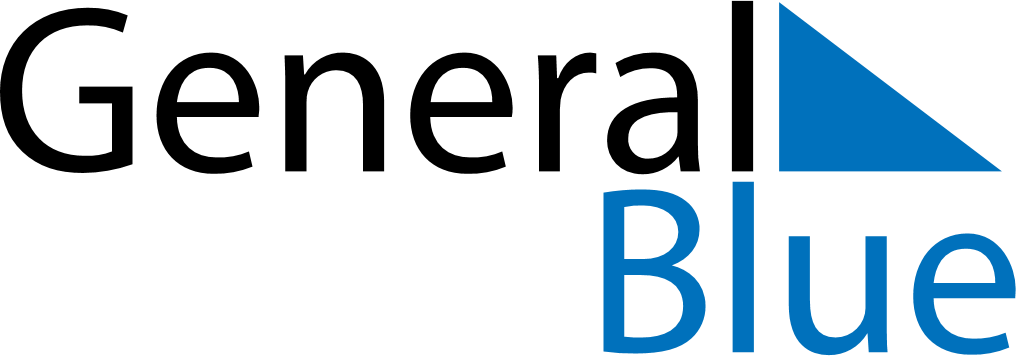 July 2024July 2024July 2024July 2024Isle of ManIsle of ManIsle of ManMondayTuesdayWednesdayThursdayFridaySaturdaySaturdaySunday12345667Tynwald Day8910111213131415161718192020212223242526272728293031